	Place and date: 		Reg. no.:	APPLICATION FOR AUTHORISATIONof a credit institutionName and surname/firm name of the applicant: Address/place of head office of the applicant: Name and surname of the person authorised to represent the applicant (where the applicant is a legal person): We hereby submit the application for authorisation of a credit institution in accordance with the Credit Institutions Act (Official Gazette 159/2013, 19/2015, 102/2015 and 15/2018).We certify that the information provided herein is true, accurate, complete and not misleading. Unless specifically stated otherwise in a particular document, the information refers to the date of this application. Where certain information refers to a future date, this is specifically set out in the application and the applicant hereby undertakes to notify the Croatian National Bank in writing should any such information prove to be not true, accurate and complete or misleading.	Name and surname:		Function:		Signature of the applicant:	________________________________Information on the credit institutionInformation on the credit institutionContact persons for the purposes of the applicationContact persons for the purposes of the applicationName and surnameFunctionTelephoneMobile phoneFaxE-mailAdvisor used by the applicant for the purposes of the credit institution's establishment (where applicable)Advisor used by the applicant for the purposes of the credit institution's establishment (where applicable)Name and surnameFunctionTelephoneMobile phoneFaxE-mailInformation on the credit institution to be established and the founderInformation on the credit institution to be established and the founderFirm name of the credit institution to be established and any trading name to be used Proposed plans (if any) to change the firm name and an explanation for the proposed changesLogoLegal form of the credit institution to be established and of the founderDate of establishment and the country in which the founder or, where applicable, the credit institution to be established was foundedHead office of the credit institution and, where different, the credit institution's principal place of business and the head office of the founderContact details of the founder, if different from the details provided under 1.1 (telephone, mobile phone, fax, E-mail)Name of court register or similar register and the number under which the founder is registered, and, if the credit institution is already registered in a court register or a similar register, the same information for the credit institution to be establishedPersonal identification number (OIB) of the founder, and, where applicable, of the credit institution to be established Date of the accounting year end of the founder, and, where applicable, of the credit institution to be establishedWebsite address of the founder and of the credit institution to be established, where availableConstitutional documentsConstitutional documentsAnnex under which the credit institution's deed of establishment is provided in the form of notarial deedAnnex under which the Articles of Association of the founder and of the credit institution to be established is provided in the form of notarial deedHistory of the founder and, where applicable, of the credit institution to be established and its subsidiariesHistory of the founder and, where applicable, of the credit institution to be established and its subsidiariesHas the credit institution to be established previously carried out commercial or other activities? Information on the authorisations, approvals and other permissions to carry out activities in the financial sector issued to the founder or the credit institution to be established and their subsidiaries in any Member State or third country, as laid down in Article 4, paragraph (1), item (5)(a) of this DecisionDeclaration of significant events relating to the founder or, where applicable, to the credit institution or its subsidiaries, which may be reasonably considered to be relevant to the authorisation, including each of the matters set out in Article 4, paragraph (1), item (5)(b) of this DecisionDetailed information on any events set out in the aforementioned declaration, including the name and address of the relevant court or authority, date of judgement, the amount involved, the outcome and an explanation of the circumstances 2.	Programme of activities2.	Programme of activitiesActivityActivityAnnex under which the following may be found: a list of the services that the credit institution intends to provide;drafts of all internal bylaws and procedures used, the organisation of work and responsibility for each new service the credit institution intends to introduceDeposit insuranceDeposit insuranceConfirmation that, before or upon authorisation, the applicant credit institution shall become a member of a deposit insurance scheme with the State Agency for Deposit Insurance and Bank ResolutionInstitutional protection schemeInstitutional protection schemeName of institutional protection scheme, as defined in Regulation (EU) 575/2013 that the credit institution has entered into or proposes to enter intoFinancial informationFinancial informationForecast financial indicatorsForecast financial indicatorsAnnex under which forecast financial indicators of the credit institution are provided on an individual and on a consolidated and sub-consolidated basis in accordance with Article 6, paragraph (1) of the DecisionFinancial statementsFinancial statementsAnnex under which the prescribed financial statements of the credit institution are provided on an individual and on a consolidated and sub-consolidated basis in accordance with Article 6, paragraph (2) of the DecisionInformation on indebtednessInformation on indebtednessAnnex under which the information on the current and future liabilities expected prior to the commencement of the operation of the credit institution to be established are provided in accordance with Article 6, paragraph (3), item (1) of the DecisionInformation on lien, guarantees and indemnitiesInformation on lien, guarantees and indemnitiesAnnex under which the information on any rights of lien, guarantees and indemnities granted or expected to be granted by the credit institution to be established is provided in accordance with Article 6, paragraph (3), item (2) of the DecisionCredit ratingCredit ratingWhere available, the credit rating of the founder and, where applicable, of the credit institution to be established and of the group of which the credit institution to be established is to become a member in accordance with Article 6, paragraph (3), item (3) of the DecisionConsolidated supervisionConsolidated supervisionAnnex under which the analysis of the scope of consolidated supervision is provided in accordance with Article 6, paragraph (4) of the DecisionDrafts of internal bylawsDrafts of internal bylawsAnnex under which the risk management framework is provided in accordance with Article 9, paragraph (1), item (1) of the DecisionAnnex under which the liquidity risk management policy is providedAnnex under which the funding concentration and diversification policy is providedAnnex under which the collateral management policy is providedAnnex under which the deposit policy is providedAnnex under which the credit policy is provided Annex under which the concentration risk management policy is providedAnnex under which Annex under which the profit distribution policy is providedAnnex under which the trading book policy is providedRecovery planRecovery planAnnex under which the description of the process for developing a recovery plan is provided in accordance with Article 9, paragraph (1), item (15) of the DecisionBusiness plan, organisational structure and internal control systemBusiness plan, organisational structure and internal control systemBusiness planBusiness planAnnex under which the programme of operations is provided in accordance with Article 7 of the DecisionOrganisational structure and internal control systemOrganisational structure and internal control systemAnnex under which the internal organisation and the internal control system are described in accordance with Article 8, paragraphs (1) and (2) of the DecisionInternal control systemInternal control systemAnnex under which the overview of the internal organisation of the compliance, risk control and internal audit functions is provided in accordance with Article 8, paragraph (2) of the DecisionAnnex under which the outline of the policy is provided enabling the credit institution's employees to report any possible breach of regulations committed by responsible persons or other employees of the credit institution in accordance with Article 359, paragraph (1) of the Credit Institutions ActAnnex under which the outline of the conflict of interest policy and procedures is provided Annex under which the outline of the complaints handling policy and procedures is providedAnnex under which the outline of the market abuse policy and procedures is providedAnnex under which the outline of the policy and procedures promoting diversity in the management and supervisory board is providedAnnex under which the outline of the identified staff remuneration policy is providedAnnex under which the outline of the systems and policies for assessing and managing the risks of money laundering and terrorist financing is provided, including an overview of the key procedures in place for countering the risks of using the credit institution to commit other financial crimesInternal audit resources and planInternal audit resources and planAnnex under which the description of the internal audit resources and an outline of the methodology and internal audit plan for the first three years following authorisation are provided, including the audit of externalised activitiesInternal control function policiesInternal control function policiesAnnex under which the internal audit policy is providedAnnex under which the product governance policy is providedAnnex under which the consumer protection policy is providedAnnex under which the business continuity plan and policy are provided, including plans ensuring the availability of key staff in business continuity situationsCredit institution structureCredit institution structureAnnex under which the outline of external and intra-group outsourcing to support the credit institution's operations or internal control activities is provided, including the information on the provider of outsourced services, any links to the credit institution, location, rationale for outsourcing, the internal control system for managing the outsourcing and contingency plans in the event that the outsourced service provider cannot ensure continuity of service and retained functions regarding outsourced activitiesOutline of the manner of oversight over each outsourced activity material to the credit institutionCopies of all agreements, drafts of agreements and preliminary agreements related to outsourcingDescription of the credit institution's IT, including the systems to be used, hosting arrangements, organisation of the IT function including its structure, strategy, governance, security policies and procedures and systems and controls to be put in place in respect of the provision of online services Auditor of the credit institutionAuditor of the credit institutionName and surnameAddressContact person (in the audit firm)Telephone numberE-mailInitial capital of the credit institutionInitial capital of the credit institutionInitial capital and own fundsInitial capital and own fundsAnnex under which the evidence of the credit institution's subscribed capital, paid-up capital and capital which is not yet paid up in accordance with Article 10, paragraph (1), item (1) of the DecisionDescription of private funds, including their availability and sourceWhere the initial capital has not been paid up in full at the date of the application, description of the envisaged plan ensuring that the initial capital is paid up in full before authorisation in accordance with Article 10, paragraph (1), item (2) of the DecisionAvailable funding sources for the initial capitalAvailable funding sources for the initial capitalExplanation of funding sources and annex under which the evidence of the availability of those funding sources may be found in accordance with Article 10, paragraph (2) of the DecisionAmounts, types and distribution of internal capitalAmounts, types and distribution of internal capitalAnnex under which the assessment of the amount, type and distribution of internal capital considered adequate to cover the nature and level of the risks to which the credit institution will or might be exposed and an analysis, including projections, showing that the capital resources will be sufficient to meet the capital requirements at authorisation and through severe, but plausible stress over the first three years of operation in accordance with Article 10, paragraph (3) of the DecisionManagement of the credit institutionManagement of the credit institutionMembers of the management and supervisory board (to be completed separately for each individual)Members of the management and supervisory board (to be completed separately for each individual)Name and surname (where different, name and surname at birth)SexPlace of birth (and country)AddressTelephone numberMobile phone numberE-mailCitizenshipPersonal identification number or another identification numberDetails of the function to be held by the person in the credit institution, planned start date, duration of mandate, and a description of the person’s key duties and responsibilitiesAnnex under which a Questionnaire can be found for the candidate for the chairperson of the management board, for members of the board and members of the supervisory board of a credit institution Other information about the management and supervisory boardOther information about the management and supervisory boardDescription of all envisaged boards with a list of members and dutiesAnnex under which the assessments of the collective suitability of the management and supervisory board are provided, including relevant body minutes or the suitability assessment report Description of how diversity of qualities and competences was taken into account when selecting the members of the management and supervisory boardHeads of control functions (to be completed separately for each individual)Heads of control functions (to be completed separately for each individual)Name and surname (where different, name and surname at birth)SexPlace of birth (and country)AddressTelephone numberMobile phone numberE-mailCitizenshipPersonal identification number or another identification numberDetails of the function to be held by the person in the credit institution, planned start date, duration of mandate, and a description of the person’s key duties and responsibilitiesAnnex under which the curricula vitae of persons responsible for control functions may be found Responsibilities and powers envisaged for members of the management boardResponsibilities and powers envisaged for members of the management boardDescription of responsibilities and powers conferred upon members of the management boardDescription of responsibilities and powers of heads of control functions and accounting (for significant credit institutions)Shareholders and holders of qualifying holdingsShareholders and holders of qualifying holdingsGeneral informationGeneral informationAnnex under which the application for prior approval to acquire a qualifying holding is provided in the form of the Application (Annex 1)Information in relation to natural persons acquiringInformation in relation to natural persons acquiringAnnex under which a Questionnaire for natural persons acquiring a qualifying holding in a credit institution or connected with an acquirer of a qualifying holding in a credit institutions, as laid down in the Decision on prior approval to acquire a qualifying holding in a credit institution, is providedInformation in relation to natural persons or entities which are not legal persons acquiring shares of a credit institution in their own nameInformation in relation to natural persons or entities which are not legal persons acquiring shares of a credit institution in their own nameAnnex under which a Questionnaire natural persons acquiring a qualifying holding in a credit institution, as laid down in the Decision on prior approval to acquire a qualifying holding in a credit institution, is providedTrusts and similar entitiesTrusts and similar entitiesAnnex under which the following data on a trust is provided:a list of all founders or trustees of the trust that will manage the trust's assetsa list of persons that are the end beneficiaries of the trust and, where applicable, their shares in the distribution of the income generated by the trust's assetscertified copy of the documents establishing or governing the trusta description of the trust's legal framework and of its functioningMembers of an entity which is not a legal personMembers of an entity which is not a legal personThe following needs to be provided for each natural and legal person that are members of an entity which is not a legal person, which is the founder or intends to become a holder of a qualifying holding in a credit institution:Annex in which the Questionnaire for natural persons acquiring a qualifying holding in a credit institution or connected with an acquirer of a qualifying holding in a credit institution is provided, or for legal persons, in which the Questionnaire for legal persons acquiring a qualifying holding, as laid down in the Decision on prior approval to acquire a qualifying holding in a credit institution, is provideda certified copy of the Articles of Association or of the agreement governing the entityInformation on shareholders/foundersInformation on shareholders/foundersShareholder structureShareholder structureAnnex under which a chart setting out the shareholder structure of a credit institution to be founded is provided, including the breakdown of the capital and voting rightsList of names of all legal and natural persons with detailsList of names of all legal and natural persons with detailsAnnex under which the names of all legal and natural persons is provided, including the following details:the number and type of shares subscribed or to be subscribedthe nominal value of sharespremium paid or to be paidlien on shares with the identity of the secured partiesstatements by shareholders that will have influence over the governance of the credit institution ensuring that the credit institution will comply with prudential requirementsInformation omitted in accordance with Article 3, paragraph (4) of the Decision on the authorisationInformation omitted in accordance with Article 3, paragraph (4) of the Decision on the authorisation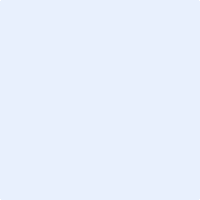 